進修部105學年度第1學期第1次班會班會專題討論內容摘要「菸害防制宣導」請已戒菸同學提供戒菸方法及不吸菸的好處，協助吸菸同學遠離菸害。討論內容摘要A、戒菸方法尋求親友和相關單位的協助，(如：戒菸診所等)。注意力轉移的方式，讓自己能降低抽菸的慾望，(如：咀嚼口香糖、貼戒菸貼片、多喝水等)。少去不良場所，避免接觸抽菸的機會。生活要有規律，採取清淡飲食。從事公益活動，培養興趣，建立良好的運動習慣。寫戒菸日記勉勵自己。B、不吸菸的好處 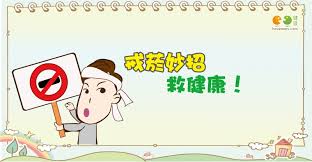 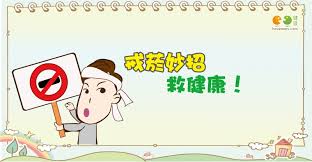 改善口腔的美觀與衛生。感受到空氣的清新及食物的美味節省大筆煙錢及醫療支出。身體獲得更好的健康狀態。         提升生活環境與空氣品質。有助於個人形象及增進人際關係。一、請已戒菸同學提供「戒菸方法」：從事公益活動，將時間用再有益之處。可以多做運動，消耗多於體力及精神。和不抽菸的朋友交往，有助於改掉抽菸的習慣。將每次抽菸的錢存起來，久之就能發現積少成多的財富。少去不良場所，避免接觸抽菸的機會。如果身旁的朋友抽菸，務必阻止他，幫助他脫離困境，也能幫助自己；戒菸口香糖、貼戒菸貼片。(二技 企管四甲)咀嚼口香糖或尼古丁。想想家人和朋友，尋求親友和相關單位的協助。有一顆下定決心的心。(企管四乙)貼尼古丁貼片、運動（要規律）、飲食均衡、作息正常、多從事有興趣的事情轉移注意力。(企管四丙)嚼口香糖、使用戒菸藥品，如：尼古丁咀嚼錠、尼古丁貼片or 藥片。多運動分散注意，提升身體能量。寫戒菸日記勉勵自己。(幼保四甲)(5)吃口香糖，追求信仰，運動。(資管四甲)(6)想抽菸時，尋找其他可替代之事務。參加戒菸門診藥物治療。意志力戰勝一切。(金融四甲)(7)下定決心，開始戒菸，毅力要強。多喝水，兩餐之間喝六至八杯，幫助濾出體內尼古丁。   (休運四甲)(8)找戒菸診所、意志力要強、跟朋友一起戒。(休運四丙)(9)以吃口香糖來防止自己想抽。請女朋友幫忙保管菸盒。(時尚四甲)(10)堅定的理由、意志力，告訴親友，尋求支持與鼓勵。制定里程碑，堅守戒菸承諾。上戒菸班。   (時尚四乙)(11)下定決心，開始戒菸；找出抽菸的動機並戒除它。避免再陷入抽菸的狀況。(妝彩四乙)(12)多運動、多多參考戒菸資訊、口香糖、為了健康減量菸量。(創意四甲) (13)給自己的近一周做個計劃，安排個時間表不要留一秒給自己吸菸。計算少一包煙，一年下來省下    來的錢也許可以多買一些高價物品。養幾盆花草等，陶冶一下情操，把注意力盡量轉移。看見別    人在吸菸，在心裡不斷地告訴自己，你在慢性自殺等等。吸菸真的對你及同遭人只有壞處沒有好    處。(電子三甲)(14)如有抽菸的衝動時，可作深呼吸或多喝開水，或作沖浴，散步及運動，或作家務事。盡量不與其    他吸菸的人在一起，不要給自己再吸一支的機會。(機械三甲)(15)吃口香糖、遠離吸菸者、使用戒菸貼片。(企管三乙)(16)改變自己的生活習慣。找替代物取代菸，比如含薄荷糖、嗑瓜子。培養良好運動習慣。(資管三乙)(17)使用尼古丁貼片或尼古丁咀嚼錠。嚼口香糖。(休運三乙)(18)盡量避免辛辣及刺激性的食物。餐後選用新鮮果汁或含有薄荷的飲料。不喝酒、茶、咖啡及可樂；    避免一切鎮定劑及興奮劑，以免刺激神經。盡量不與其他吸菸的人待再一起，不要給自己再吸一    支的機會。多喝白開水，兩餐之間喝六至八杯，以幫助濾出體內尼古丁。(資工三乙)(19)嘴饞時嚼食口香糖或含糖果、喉糖。有飲料吸管可咬吸管分散注意力。平時去無菸場所：電影院，    到健身房健身，散步散心。可改變從自身做起，堅持戒菸的心情不可少。多用於創作、避免與吸    菸朋友喝酒相處機會。不模仿吸菸。(觀光三乙)(20)使用戒菸貼片或吸食器幫助降低菸癮。請醫師協助戒菸。呼朋引伴一同戒菸，互相勉勵督促。    (妝彩三甲)(21)用戒菸貼紙，提醒自己不可抽菸。(妝彩三乙)(22)嚼口香糖、吃餅乾。就醫，請求協助戒菸單位。(時尚三甲)(23)嚼口香糖、多運動、喝水戒菸、每天減菸量。(機械二甲)(24)壓力大的話可以運動紓解壓力，尋求合法管道協助戒菸。 (休運二甲)(25)可常嚼口香糖、遠離吸菸環境、運動，轉移注意力。以求助醫療院所的戒菸門診、可在醫師指導    下使用戒菸貼片。(建築二甲)(26)多吃口香糖或喉糖、多喝水、多運動。不買菸、不留菸、不伸手要菸。(企管二乙)(27)分散注意，自我提醒。改變生活習慣。尋找代替菸品的東西。(幼保二甲)(28)生活要有規律，充分休息，定時進餐，定時上床，正常作息。避免吃刺激性食物，改為各種豆類、    花生等蛋白質食物。如果有抽菸的衝動時，可做深呼吸動作或多喝開水或作沖浴散步及運動或做    家務事。盡不與其他吸菸的人待再一起，不要給自己再吸一支菸的機會。(金融二甲)(29)有煙癮的同學應該去看醫生或者盡可能減少吸菸量。吃口香糖及電子菸或者貼戒菸貼片都是很好    的戒菸及遠離菸害的方法。如果有抽菸的衝動，可作深呼吸或多喝水、沖浴、散步及運動或家務    事。(休運二乙)(30)找東西放在手上，不要讓他空閒下來，拋棄消極的想法。(觀光二甲)(31)以糖代煙，想抽時吃一顆糖果感覺嘴巴有東西在動，這樣可以慢慢戒掉。吃口香糖，參加戒菸班。    (觀光二丙)(32)下定決心，開始戒菸,毅志力是最重要的成功因素。告訴親友你的戒菸計畫尋求他們的支持鼓勵。    (妝彩二乙)(33)多運動、吃口香糖代替菸。(時尚二甲)(34)可到戒菸門診向醫師詢問。想要吸菸時可藉轉移注意力，或者運動健身等方式降低慾望。(電機一乙)(35)不吸菸身體的幫助當然有益的，戒菸是需要相當的毅力與堅持。想抽菸時可以用吃糖或注意力轉    移的方式，讓自己能降低抽菸的慾望。(建築一甲)(36)戒菸片能使用、堅持不抽菸，慢慢就能戒了。(資管一甲)(37)同學分享戒菸:我從國小三年級開始接觸香菸，到今年三月才把菸戒掉，到現在也半年多了，以    前也戒過很多次，也有去過戒菸門診，都沒辦法戒掉，今年也是莫名其妙的就把菸戒掉了，自從    戒菸後就不會覺得呼吸困難，錢也省了很多。(資管一乙)(38)為促進校園的健康意識，希望同學能一起維護校園，起身拒絕二手菸，創造新鮮的無菸校園。菸    抽很重的，改善方法：盡量少抽，一天一天的變少，最後再少碰菸來遠離吸菸。有時戒菸要靠意    志力，剛開始會有些困難，但如果成功克服了，戒菸一定行。(應外一甲)(39)抽菸動作可以深呼吸多喝水或運動，生活要有規律，避免一切鎮靜劑及興奮劑以免刺激神經，不    要靠任何解藥，盡量不要跟吸菸的人在一起。(休運一甲)(40)可參加學校戒菸班、每日減少抽菸量、以口香糖等替代香菸。(資工一甲)(41)可參加醫院所成立的戒菸班或戒菸門診。生活作息要有規律，充分休息、定時進餐、定食就寢。    如果想抽菸時，可作深呼吸或多喝水，也可多運動轉移想抽菸的衝動。飯後最好不要一直坐著，    可到戶外散步15-30分鐘。多跟不吸菸的人待在一起，可減少想抽菸的衝動。不要依賴任何的藥    物來進行戒菸。(觀光一乙)(42)再與班上同學們的討論下，得之一些戒菸的方法，像是因有分輕的和重的。輕的是尼古丁和焦油    成分較少，重的則是較多，雖然一樣是吸菸但是量少的對身體是比重的好，在此時提出的建議是    減少吸取的量，一個月一個月下去減，不要一下就不吸，要慢慢戒，從重的變輕的，從三包變一    包，從吸菸變不吸菸。在這期間，也有同學說吸菸對身體的危害，像是孕婦不孕、性功能障礙衰    竭，容易得到癌症等等，以外觀而言牙齒會變黑，看起來會變老，所以班上一些同學不吸菸。結    論「減少吸菸，多和朋友友互動，將注意力放到其他地方。」(餐飲一乙)二、請已戒菸同學提供「不吸菸的好處」： (1)有良好環境。朋友多多，菸友少少。對身體有益無壞。不用時常往室外尋找吸菸處。(企管四乙)(2)沒有口臭、精神變好、沒有臭味、思路變清晰。(企管四丙)(3)不抽菸，家人可以遠離二手菸。身體會有明顯的變化。能省錢。空氣和環境都會變好。(建築四甲)(4)健康、省錢、不會危害到他人，保護環境。(應外四甲)(5)省錢（菸價至少漲20元→社會長照支出）。健康（皮膚、血管、易使人焦慮、降低癌症發生）。照   顧自己，尊重他人，不因自己的快樂導致他人的不便。降低自殺率及憂鬱症。身邊的人免於吸二   手菸、三手菸。(金融四甲)(6)短期戒菸：開始感受空氣的清新及食物的美味，體內殘存的尼古丁幾乎排光，身上不在有菸臭，牙齒變得較白。中期戒菸：精力充沛，循環系統獲得改善。長期戒菸：三個月後肺功能逐漸恢復。(休運四甲)(7)讓我們獲得更好的健康，可以減少罹患五十種不同疾病的危險及罹患癌症的危險。為家中兒童、   青少年有良好典範。省下的錢可以花在其他生活事物上。身邊的人可以變得很健康。皮膚更細緻，   更有光澤，不會提早產生皺紋。可以輕鬆的工作，不需要再浪費許多時間到戶外吸菸。考驗自己   的決心與毅力，不讓自己成為菸的奴隸。(觀光四甲)(8)對身體好、不危害身邊的人、改善血液循環、減少或根治過敏、減輕慢性氣管炎減少蛀牙。 (休運四丙)(9) 不吸菸既能省下一筆錢又能顧及自身以及身邊的人的健康。(休運四乙)(10)不抽菸後，身體好很多了，精神也是，重要的是零用錢也變多的。(時尚四甲)(11)感受空氣的清新及食物的美味。精力充沛、循環系統獲得改善。肺功能逐漸恢復。節省大筆煙錢    及醫療支出。(機械三甲)(12)對身體好。省錢(減少花費)。不易生病。消除口臭，牙齒變白。(企管三乙)(13)省錢、身體不會受傷。可用其他紓解壓力方式代替，ex：聽音樂、唱KTV、看電影。人生是彩色    的，不要讓它變成黑白，肺癌機率低。孕婦不吸菸增加新生兒體重健康。(資管三甲)(14)不吸菸可以增加自己的人際關係，遠離疾病。(資管三乙)(15)吸菸會導致肺癌，性功能及生育功能減少，可強身省錢。可避免空氣汙染（二手菸）。情緒更快    樂。罹癌機率減少，心血管疾病降低。(觀光三乙)(16)戒菸能夠省錢，不要再買菸。不會被大家抱怨，製造空氣汙染。不用再偷偷摸摸抽菸。  (觀光三丙)(17)短期（一星期）：開始感受空氣的清新及食物的美味，體內殘存的尼古丁幾乎排光，身上不在有                   臭味，牙齒變得較白。中期（一個月）：精力充沛，循環系統獲得改善，呼吸系統疾病減少，減低位潰瘍發作的機會。長期：肺功能逐漸恢復，節省大筆菸錢及醫療支出。(資工三乙)(18)可以省很多錢、身上不會有難聞的味道、牙齒不會變黃，不吸菸對身體無害給人印象好。(電子二甲)(19)不吸菸可以省錢，也可以讓身體健康減少慢性疾病的機會。(電機二乙)(20)本校為無菸校園，全面禁菸，若有抽菸需求的同學請尊重別的不抽菸同學到校外抽。不吸菸的好    處有多存一點錢跟時間和親密的人相處，因為多抽一根菸會少活三分鐘。(工管二甲)(21)遠離肺癌，口腔癌。省錢。體力增強、沒有口臭和體味、沒有黑黃牙齒和黃手指（夾菸手）。減    少他人不便及拒二手菸的權利，社交圈變大。(建築二甲)(22)省錢、身體健康（味覺改善、口臭消除、牙齒變白）。(企管二甲)(23)增加肺部和呼吸量。減少患肺癌和氣喘的機會。減少家人吸二手菸的傷害、不吸菸的婦女會減少    月經期間的不適應。(幼保二甲)(24)不吸菸錢，自然會變多。吸菸會導致肺活量不足，不吸菸讓我肺活量變多了。可以讓身體恢復健    康。(資管二乙)(25)買菸花很多錢，因為一包就很貴，所以省錢不抽，能存很多錢。不抽菸身體會比較健康。(應外二甲)(26)增加肺部和呼吸能量。減少頭痛的犯病率及疼痛。降低食道癌患病率五倍。改善血液循環。徹底    消除了家人吸二手菸的損害。增加新生兒的安全、健康和重量。(金融二甲)(27)味覺改善，口臭消除，牙齒變白，睡眠改善。(觀光二甲)(28)獲得更好的健康、不吸菸後罹患癌症的危險逐年下降。(妝彩二乙)(29)不會得肺癌、家人不會吸二手菸。(時尚二甲)(30)身體健康、食慾變大、肺部乾淨、壽命增加、皮膚不會提前老化、遠離癌症、遠離    中風、等七大好處。(電機一甲)(31)可增加肺活量。可延長壽命，減少罹患癌症風險。可讓家人遠離二手菸及三手菸的傷害。    (電機一乙)(32)不吸菸的好處，除了對環境的友善表示，同時也是尊重別人的表現。吸菸與拒菸，都只是一種習    慣的問題，所以端看自己的選擇(建築一甲)(33)精神較佳、身體健康、肺活量也較大。(資管一甲)(34)短期:感受空氣清新及食物的美味，身上不再有菸臭。中期:精力充沛較不容易感冒，皮膚感善。    長期:肺功能逐漸恢復，罹患癌的機會降低。(休運一甲)(35)可以改善血液的循環。降低食道癌的發病機率。可以減少頭痛的發作率。改善味覺和嗅覺跟視覺。    也可改善口腔的口氣問題。不讓家人和身邊的人吸到二手菸。(觀光一乙)(36)讓身心健康，環境空氣不受二手煙汙染。(妝彩一甲)(37)能夠減少或根治過敏症（吸菸者患過敏症的人數超過不吸菸者的三倍）可以減少齲齒，增進牙齒    健康。降低食道癌發病率五倍。增加新生兒的安全、健康和重量。徹底消除家人吸二手菸的損害。    能夠省錢、氣順、並保護自身健康。(妝彩一乙)